MEETING DOCUMENT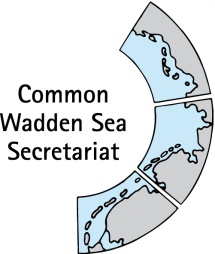 Task Group Management (TG-M 20-3) 20 October 2020Online meetingAgenda Item:	6. Single integrated management plan (SIMP): particularly Sustainable fisheries and EnergySubject:	Tasks fisheries consultantDocument No.:	TG-M 20-3/6/3Date:	16 October 2020Submitted by:		CWSSAt the Wadden Sea Board (WSB) meeting 31 held on 18 June 2020, the Board endorsed a proposal on how to handle the issue of sustainable fisheries as submitted by the Task Group Management (TG-M). This working approach includes an overview of the current situation/practices of sustainable fisheries based on the “Framework for sustainable fisheries” (Annex 3 Tønder Declaration). Products will also serve as basis for the key topic ‘sustainable fisheries’ in the single integrated management plan (SIMP)At their topical meeting sustainable fisheries on 17 July 2020 (online), TG-M members and fisheries experts had agreed to start input to the products with CWSS and to outsource specific items to a consultant if deemed necessary by CWSS. If necessary, remaining questions or gaps in the inventory may be covered in a workshop with fisheries experts. This document contains draft tasks for a fisheries consultant to complete until end of 2020. These will form the basis for an elaboration of Terms of Reference for a consultant.This work is also the base for a future QSR thematic report on fisheries.Proposal:	Discuss and agree on tasks for fisheries consultant, and suggest possible consultants to approachTasks for a fisheries consultantAims/questions: Which amount of which species has been taken from the system over time (for Framework Sustainable Fisheries: Wadden Sea Conservation Area, for single integrated management plan (SIMP) World Heritage area over time. Graphics include time series of landings as far back as possible, for shrimps and blue mussels (and any other species) with as detailed geographic regions (DK, SH, H, LS, NL vs trilateral) as possible;Which fishing effort has been applied for shrimp fisheries over time? Under consideration of ICES WGCRAN findings use of Landings per Unit of Effort (LPUE). Graphics as above; Which are most fished areas in the Wadden Sea Conservation Area and WH Area?By use of VMS data- graphics may include fishing intensity maps (if possible=Display of closed areas and fished areas – graphics should include closed areas for shrimp and mussel fishery. By use of shape files for fished and closed areas for mussel and shrimp fisheries including spat collectorsQuestion: consider “fishable” areas which consider also shallow areas, in which fishery would be allowed but is technically not possible?Analysis of status and trends for allPresentation of results Data should be presented in graphics and text, the latter following the QSR thematic report structure.IntroductionStatus and trendsShrimp fisheryLanding statisticsBlue mussel fishery/maricultureLanding statisticsOther fisheryTable: Product 1 task division between Consultant, TG-M and CWSSTable: Product 2 task division between Consultant, TG-M and CWSSInventoryDataResponsibleRemark1Landings statistics - mussel fishery extracted from area per countryConsultant to CWSS2Landings shrimps as above, if not possible trilateralConsultant to CWSS3Additional landingsConsultant to CWSS4Effort: LPUE shrimpsConsultant to CWSS5VMS area fishedConsultant to CWSS6Legal frameworkCWSS & TG-M?PrincipleActivityResponsibleRemark1Impact assessmentTG-M to CWSS2Fishing gear, best practicesTG-M to CWSS3Closed area shape filesTG-M to CWSS and consultant4Status of monitoring for VMS and bycatchTG-M to CWSS5Official assessment of commercially exploited stocks in the Wadden Sea and to provide a list of nationally applied stock assessmentTG-M to consultant6display the shared responsibility of sustainable fisheries in the states, e.g., if there are regular meetings of different stakeholders, such as fisherfolk, authorities and nature NGOsTG-M to CWSS7Pilot studiesTG-M to CWSS